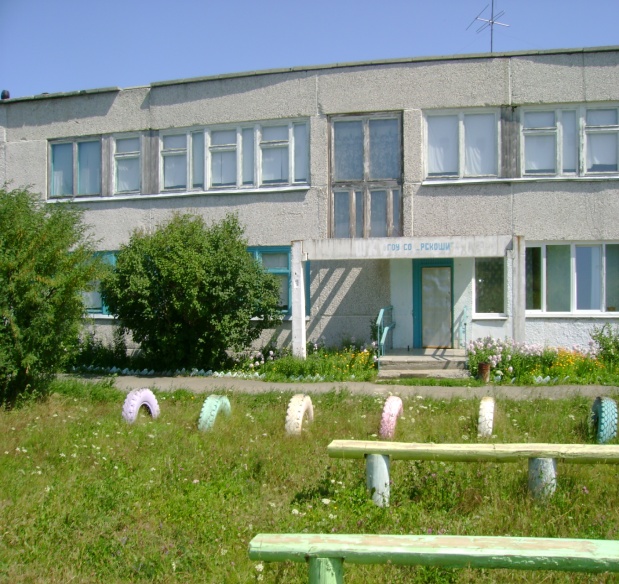 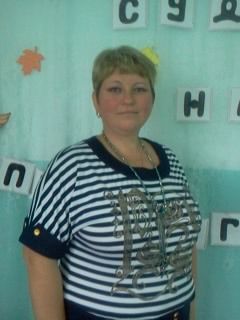 Сыстерова Н.В.: В Романовской школе- интернатеЕсть необычный кабинет,Где работаю я: учитель-логопедСыстерова Н.В.: Кабинет наш «Звукоград»Он не мал и не велик,Вот таким каждый видеть его привык:Красивая мебель, светлые стены,Всё уютно, комфортно и современно.Здесь проходят занятия интересныеПознавательные, увлекательные,Игровые и песенные.Сыстерова Н.В.: Учу здесь грамотно писать и читать,Ошибки находить и их исправлять,Выговаривать красиво и правильно звуки,И это всё с увлечением, а, не умирая от скуки.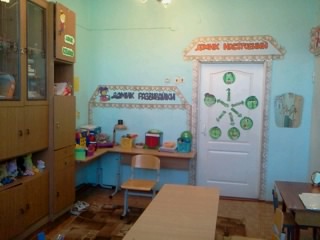 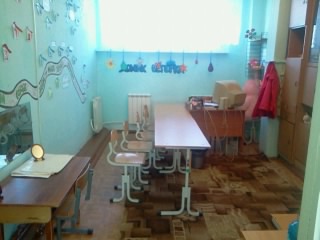 Сыстерова Н.В.: Этот кабинет интереснейший в школе,Куда не взглянешь, окажешься в развивающей зоне.Зон этих здесь ровно семь,Подробно сейчас покажу вам их всем.Посмотрите все сюда,Большое зеркало здесь у меняС ребёночком перед ним я сажусьДружно урок с гимнастики начинаю.Сыстерова Н.В.: А поможет нам в этом  «Домик Язычка». Это развивающая зона, где расположена артикуляционная гимнастика в картинках. Материал в данной зоне является сменным и меняется по мере необходимости.Сыстерова Н.В.:  Учимся здесь мы змейкой шипеть,Пчёлкой жужжать, как собачка рычать.Так же «часики» и «грибок»Будем знать мы их на зубок.Упражненья выполнять,Чтобы звуки чётко знать.Сыстерова Н.В.:  Каждый логопед знает, что для того чтобы ребёнок лучше овладел техникой выполнения упражнений для развития мускулатуры лица, ему необходимо во время выполнения этих упражнений смотреть в зеркало. Именно для этих целей оно здесь и расположено.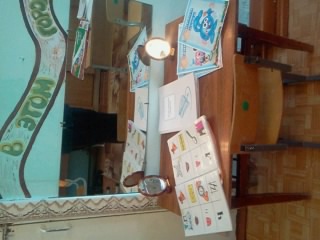 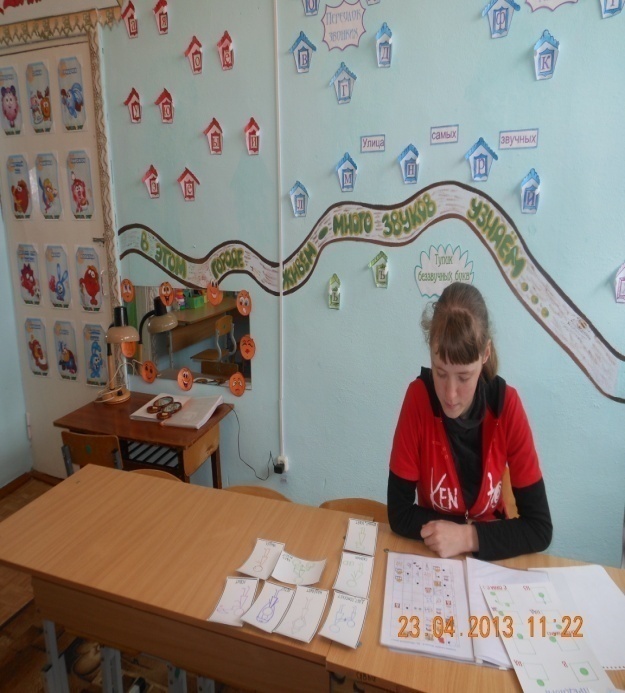 Сыстерова Н.В.:  У тропки стоял удивительный домик,В том домике жил удивительный гномик.До пола росла у него бородаА в той бороде проживала звезда.По тропинке в ЗвукоградГном проводит всех ребятЕсть дома различные, деревья необычные.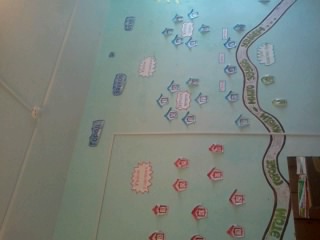 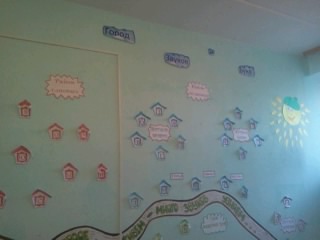 Сыстерова Н.В.:  В этой развивающей зоне все звуки и буквы расположены в определенном порядке. Есть район гласных звуков, согласных звуков, переулок звонких и глухих, улица самых звучных, тупик беззвучных. Весь  наглядный материал в данной зоне является рабочим. Например, солнышко. Перед занятием помешается согласный звук над которым будет проводиться работа. И детям предлагается подружить звук с лучиками. Тем самым идет отработка звука в слогах.Сыстерова Н.В.:  Если дальше мы пойдёмВ «Домик Ветерка» все попадёмТам есть солнце, тучка, пчёлка.Все помогут дружно.Знает каждый ученик,Что попав сюда на мигНе играть, не веселиться,А подуть лишь нужно.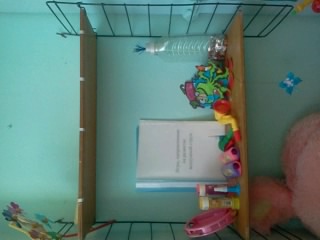 Сыстерова Н.В.:   В домике ветерка расположен материал для развития воздушной струи, т.к. правильная силы вдоха и выдоха является немаловажным звеном при постановке звуков.Сыстерова Н.В.:   Ученики любят здесь заниматься, им не скучно здесь никогдаСтих читать, диктант писать иль заданья выполнять.А компьютер наш помощник, он поможет нам всегда,А если будет нужно, то объяснит: когда, зачем и какНам нужно ротик открывать и звуки по порядку в слове называть.Сыстерова Н.В.:  Эта зона для индивидуальных и групповых занятий с детьми.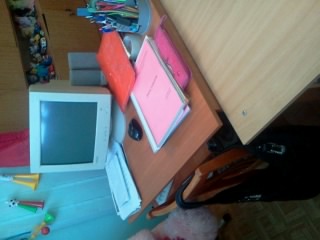 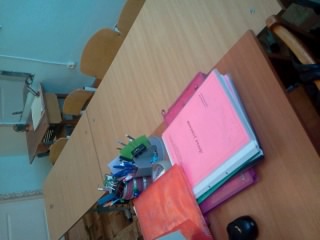 Сыстерова Н.В.: Если чувствуем, что дети усталиДумать, работать уже перестали,К жителям в гости их приглашаемУсталость их как рукой снимаем.Сыстерова Н.В.: Здесь вашему вниманию представлены звуковые гармошки. Они предназначены для автоматизации звуков в словахСыстерова Н.В.: Чтоб в своей работе не ошибиться,Чтобы знать, понимать к чему надо стремиться,Нужен нам большой комплект: книг, учебников, пособийИ различных технологий.Постарались всё найти, всё купить, приобрести.И по блокам скомпоновать, «Домик Всезнайки» собрать.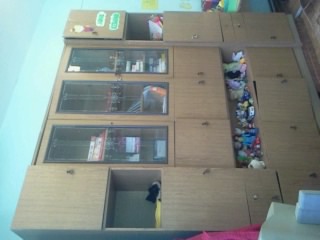 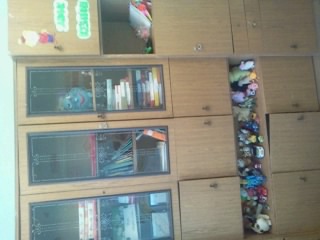 Сыстерова Н.В.: (перечисляю содержание шкафов)Сыстерова Н.В.: Ну а здесь живёт – ПетрушкаЛюбимая всеми игрушка!У него большой носищеВсюду он его суётУ него талантов тыща-Он и пляшет и поётПишет буквы он из крупПоиграть здесь можетРазобраться в мире буквПалочки помогут.Сыстерова Н.В.: Следующая развивающая зона называется «Домик Развивайки». В этой зоне расположено всё для развития мелкой моторики рук, а именно..(перечисляю)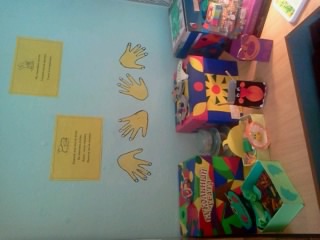 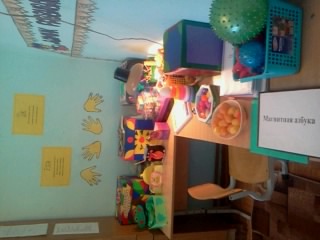 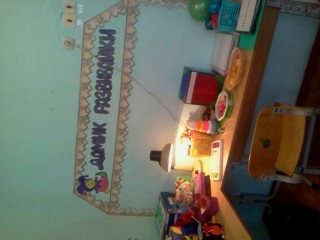 Сыстерова Н.В.:  В дом седьмой пора пройти,Что же ждёт нас на пути?Сыстерова Н.В.: А на пути у нас следующая развивающая зона, это «Домик настроений». В этой зоне дети знакомятся с миром эмоций. Определяют своё настроение до и после занятий.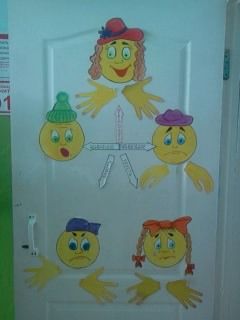 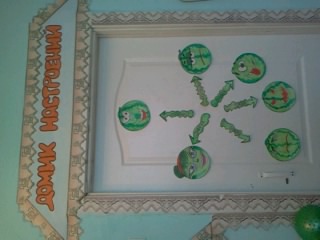 Сыстерова Н.В.:  Раскрашен наш городВ весёлые краскиСюда ребятишкиОхотно идутЗабавные игры, волшебные сказкиИх в городе нашемДавно уже ждут.Сыстерова Н.В.:  Администрации хотелось бы сказать:Теперь и вы должны нам помогать.Приобрести магнитофон, сухой бассейнОтремонтировать компьютер для детей.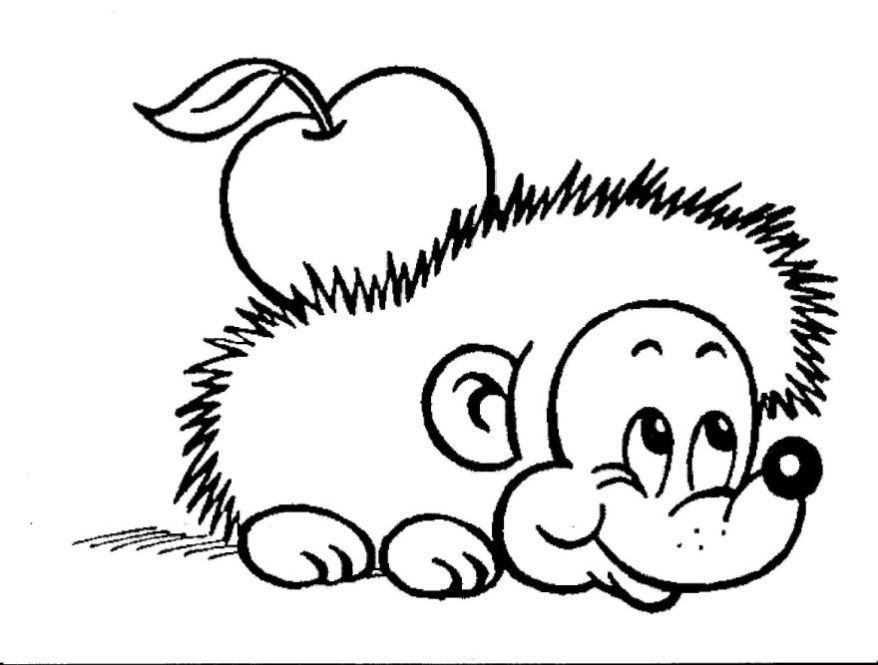 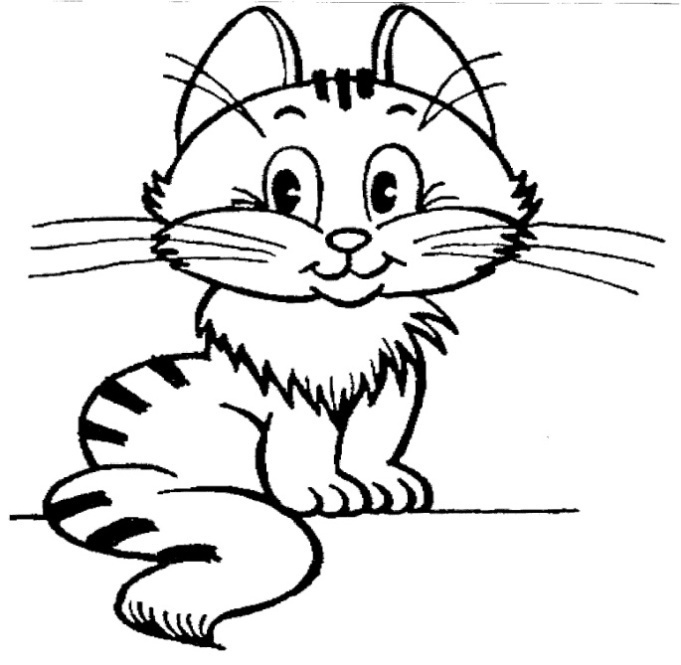 